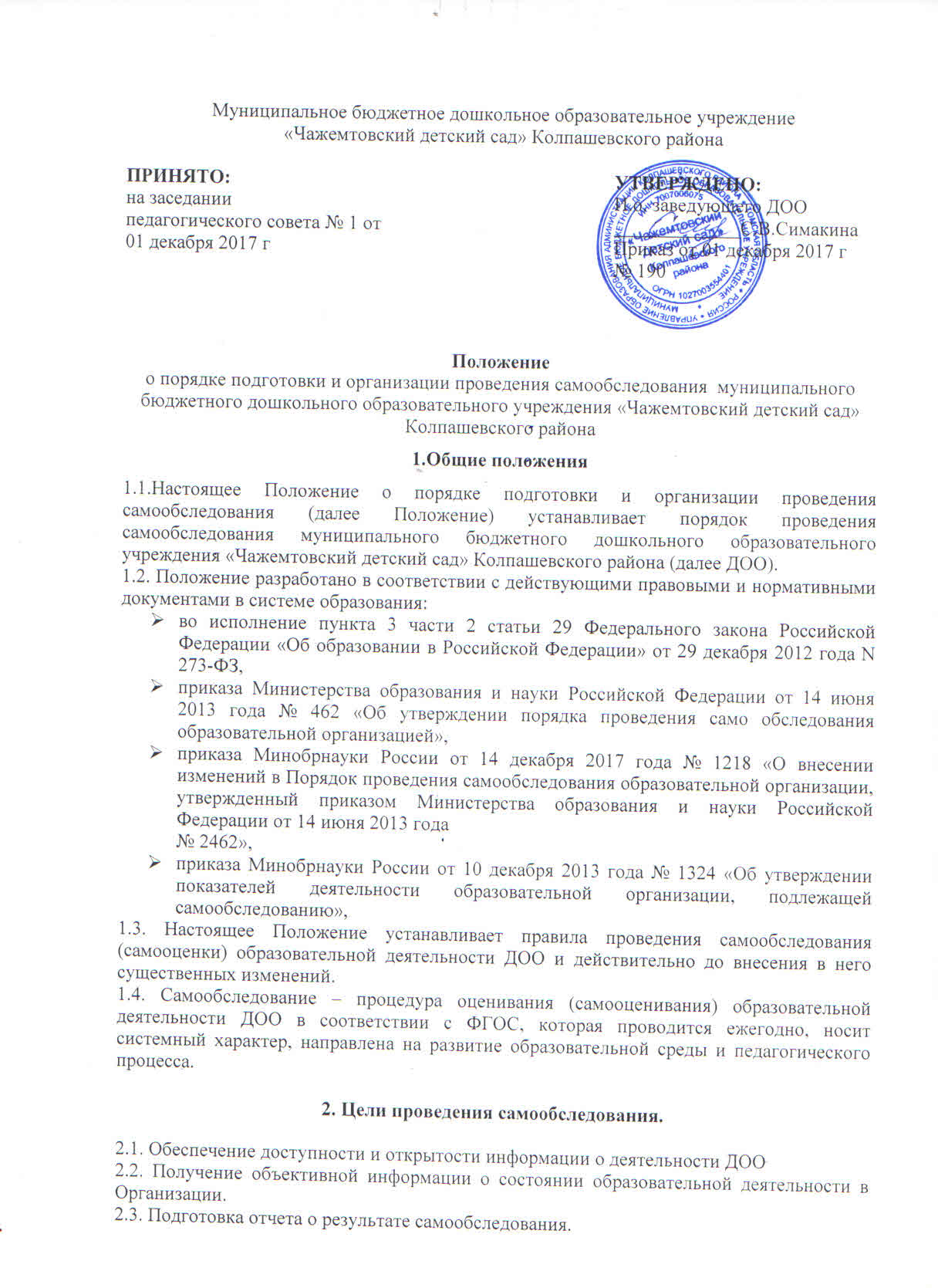 3. Этапы, сроки и ответственные проведения самообследования.3.1.Процедура самообследования включает в себя следующие этапы:планирование и подготовка работ по проведению самообследования (январь-февраль текущего года на отчетный период); организация и проведение процедуры самообследования (февраль-март текущего года на отчетный период); обобщение полученных результатов и на их основе формирование отчета (март-апрель текущего года на отчетный период); рассмотрение отчета Педагогическим советом или Советом ДОО (апрель текущего года на отчетный период). 3.2. Для проведения самообследования деятельности ДОО, приказом заведующего ДОО создается рабочая группа, в которую могут входить представитель от администрации ДОО, опытные педагоги, при необходимости представители иных органов и организаций. 3.3. Руководство проведением самообследования осуществляет заведующий ДОО. 3.4. Ответственность за выполнение, выполнение не в полном объеме или не выполнение самообследования несет рабочая группа.4. Содержание самообследования.4.1. В процессе самообследования проводится оценка образовательной деятельности, системы управления организацией, содержания и качества подготовки воспитанников, организации образовательного процесса, качества кадрового, учебно-методического, библиотечно-информационного обеспечения, материально-технической базы, функционирования внутренней системы оценки качества образования, а также анализ показателей деятельности организации, подлежащей самообследованию, устанавливаемых в п.1.2.5. Структура самообследования.5.1. Краткая информация о МБДОУ5.2. Система управления МБДОУ:Локальные акты, регулирующие деятельность МБДОУ; Задачи МБДОУ;Структура управления МБДОУ;5.3. Оценка качества кадрового потенциала:Кадровый потенциал (качественный и количественный состав персонала в сравнении с предыдущим годом);Повышение квалификации педагогических работников в текущем году;Сведения об аттестованных за период 5 лет, % аттестованных педагогов от общего количества работающих.5.4. Оценка материально-технических условий реализации образовательной программы (форма 85-к):Наличие помещений, развивающей предметно-пространственная среды в соответствии с требованиями ФГОС ДО по основным направлениям развития (оснащенность);Дополнительное оснащение (помещения), обеспечивающее бесперебойное функционирование МБДОУ;Электронные ресурсы, технические средства обучения;Соответствие материально-технических условий требованиям правил и нормативам.5.5. Учебно-методическое, библиотечно-информационное обеспечениеУчебно-методическое обеспечение;Библиотечно-информационное обеспечение (наличие библиотек, уголков книги, стендовая информация, газеты и др.);Размещение информационно – методического материала на сайтах в текущем учебном году.5.6. Организация образовательного процесса и оценка образовательной деятельности:Проектирование воспитательно-образовательного процесса; Построение образовательного процесса;Дополнительные платные услуги (на договорной основе);Используемый опыт работы;Обобщение  ППО в 2016-17 уч. г.В ДОО осуществляется инновационная педагогическая деятельность: экспериментальная деятельность, внедрение образовательных программ и педагогических технологий, разработка программно-методических материалов (блоки программ, программы индивидуального пользования, тематические, творческие планы);Использование ИКТ в работе с педагогами, родителями, образовательной работе с детьми;Участие в методической работе (РМО, ПГ, ТГ, семинарах, открытых просмотрах, конкурсах, подготовлены выступления);Взаимодействие ДОО с семьей;Социальное партнёрство ДОО (сотрудничество со школами, организациями культуры и спорта, общественными объединениями).5.7. Функционирование внутренней системы оценки качества образования:Наличие локального акта; Система контроля за качеством образовательного процесса;Оценка эффективности педагогической деятельности;Оценка выполнения муниципального задания;Оценка индивидуального развития детей: решение ДОО о необходимости проведения педагогической диагностики, психологическая диагностика.Основные проблемы ДОО (на основании анализа деятельности, в т.ч. не решенные в отчетном году)Основные направления ближайшего (на год, следующий за отчетным) развития ДООДополнительно могут быть представлены количественные показатели деятельности ДОО в соответствии с п.1.2 (1.2.3).настоящего Положения.6.Отчет о результатах самообследования.6.1. Результаты самообследования организации оформляются в виде отчета, включающего аналитическую часть и результаты анализа показателей деятельности организации, подлежащей самообследованию.6.2.Отчет по самообследованию формируется по состоянию на конец  текущего учебного года.6.3. Результаты самообследования рассматриваются на педагогическом совете. 6.4. Отчет подписывается руководителем организации и заверяется печатью.6.5. Размещение отчета образовательной организации на официальном сайте организации в сети "Интернет" и направление его учредителю осуществляется не позднее 20 апреля  текущего года.6.6. Отчеты о проведении самообследования хранятся в архиве ДОО в течение 5 лет.